Україна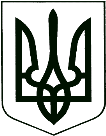 Черкаської міської радиДЕПАРТАМЕНТ ОСВІТИ ТА ГУМАНІТАРНОЇ ПОЛІТИКИ18000, м. Черкаси, вул. Гоголя, 251, тел./факс: (0472) 37-33-86,Web: http://www.ogp.ck.ua Код ЄДРПОУ 36299692ПРОТОКОЛЬНЕ РІШЕННЯ Уповноваженої особи, відповідальної за організацію та проведення процедур закупівель  Департаменту освіти та гуманітарної політики Черкаської міської ради«18» травня 2023 р.                                                                               м.ЧеркасиКеруючись абзацом 2 частини 1 статті 32 Закону України «Про публічні закупівлі» від 25.12.2015 № 922, Положення про уповноважену особу, що затверджене рішенням Департаменту освіти та гуманітарної політики Черкаської міської ради та у відповідності до Постанови Кабінету Міністрів України від 12 жовтня 2022 р. №1178 «Особливості здійснення публічних закупівель товарів, робіт і послуг для замовників, передбачених Законом України  “Про публічні закупівлі”, на період дії правового режиму воєнного стану в Україні та протягом 90 днів з дня його припинення або скасування», з метою відміни тендеру «ДК 021:2015 – 45450000-6 - Інші завершальні будівельні роботи «Реконструкція будівлі Черкаської спеціалізованої школи І-ІІІ ступенів №28 імені Т.Г. Шевченка Черкаської міської ради (утеплення фасадів)(коригування)»» (Ідентифікатор закупівлі UA-2023-05-18-010481-a) та вжиття у зв’язку з цим заходів, передбачених законодавством.ВИРІШИВ:Відмінити торги по закупівлі: «ДК 021:2015 – 45450000-6 - Інші завершальні будівельні роботи «Реконструкція будівлі Черкаської спеціалізованої школи І-ІІІ ступенів №28 імені Т.Г. Шевченка Черкаської міської ради (утеплення фасадів)(коригування)»» (Ідентифікатор закупівлі UA-2023-05-18-010481-a), у зв’язку з неможливості усунення порушень, що виникли через виявлені порушення законодавства у сфері публічних закупівель, з описом таких порушень, які неможливо усунути, а саме: помилково опубліковано. Зазначити в електронній системі закупівель підстави прийняття рішення про відміну тендеру з урахуванням вимог частини 7 статті 32 Закону.Уповноважена особа з публічних закупівель                                                         Сергій ПИСЬМЕННИЙ		                                              _____________________                                                                  (підпис) 		 